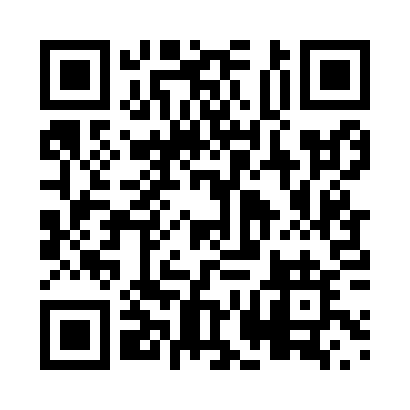 Prayer times for Maisonnette, New Brunswick, CanadaMon 1 Jul 2024 - Wed 31 Jul 2024High Latitude Method: Angle Based RulePrayer Calculation Method: Islamic Society of North AmericaAsar Calculation Method: HanafiPrayer times provided by https://www.salahtimes.comDateDayFajrSunriseDhuhrAsrMaghribIsha1Mon3:255:261:246:529:2211:232Tue3:255:271:246:529:2211:233Wed3:265:271:246:529:2211:234Thu3:265:281:256:529:2111:235Fri3:275:291:256:529:2111:236Sat3:275:291:256:519:2011:237Sun3:285:301:256:519:2011:228Mon3:285:311:256:519:1911:229Tue3:295:321:256:519:1911:2210Wed3:295:331:266:509:1811:2211Thu3:305:341:266:509:1711:2112Fri3:305:351:266:509:1711:2113Sat3:315:361:266:499:1611:2014Sun3:335:371:266:499:1511:1815Mon3:355:381:266:499:1411:1716Tue3:375:391:266:489:1311:1517Wed3:385:401:266:489:1211:1318Thu3:405:411:266:479:1111:1119Fri3:425:421:266:479:1011:1020Sat3:445:431:276:469:0911:0821Sun3:465:441:276:469:0811:0622Mon3:485:451:276:459:0711:0423Tue3:505:471:276:449:0611:0224Wed3:525:481:276:449:0511:0025Thu3:545:491:276:439:0410:5826Fri3:565:501:276:429:0310:5627Sat3:585:511:276:429:0110:5428Sun4:005:531:276:419:0010:5229Mon4:025:541:276:408:5910:5030Tue4:045:551:276:398:5710:4731Wed4:065:561:266:388:5610:45